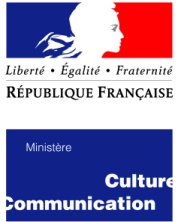 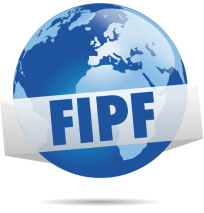 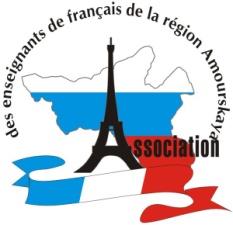 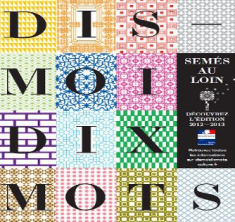 Fiche pédagogique « Dis-moi dix mots » 2013«BOUQUET»PréambuleCette fiche a été réalisée par  Elena Seyitmedova, professeur de français à l’école secondaire d’ Ouglégorsk Amourskaya région dans le cadre du concours de fiches pédagogiques « Dis-moi dix mots » organisé par l’Association des enseignants de français de la région Amourskaya avec le soutien de la Délégation générale de la langue française et aux langues de France (DGLFLF) en partenariat avec la Fédération internationale des professeurs de français (FIPF). Compétences viséesDéroulementRegarder et anticiperRegardez le film sans le son et formulez des hypotèses à partir des images du film.P.ex.: Un bouquet est né dans la foret.          Un bouquet sent toujours bien.          Un bouquet c’est un cadeau.Regarder et écouterRegardez le film avec le son et comptez combien de fois prononce -t -on le mot «bouquet» dans le film. Cochez la bonne réponse:6;8;9;Comprendre les idées du filmRegardez le film et reécrivez les expressions données en fonction de leur apparition:Le bouquet c’est:Un cadeau pour offrir;Des fleurs coupées;Un groupe d’arbres serrés;Un parfum qui entête;Expliquer des éléments nouveauxRegardez le film et retrouvez les mots qui sont de la même famille que le mot «bouquet». Cochez la bonne réponse! Expliquez pourquoi.Boire;Bois;Boue;Bouc;Bouquetin;Bosquet;Enrichir le vocabulaireCompletez les phrases suivantes par les expressions ci dessous.Un ...... est arrangement de fleurs coupées.Un ..... est un assortiment de plantes aromatiques destiné à imprégner les plats cuisinés.Un .... est une tradition des compagnons bâtisseurs marquant l'achèvement d'une construction.Un .... est un ensemble de chaines de télévision regroupées dans un forfait.Un .... est une gerbe de feux d'artifice.En économie, un bouquet est un capital versé par l'acheteur dans le cadre d' .....En mathématiques, un bouquet est .... pointés qui identifie leurs points de base.Employer des expressions dans le cadre de scénarios inventer par des élèvesFormez des groupes d’élèves. L’un d’entre eux propose une phrase avec le  mot «bouquet». Puis à tour de role chaque groupe propose la suite de manière à construire une histoire amusante (utilisez le lexique du film).P.ex: Un jour j’ai reçu un grand bouquet. Bien sur ce n’était pas un groupe d’arbres serrés!Peut etre c’était un bouquet garni?Oh, c’était un bouquet d'artifice ?!Non, c’étaient des fleurs coupées par hasard.Mais, ce bouquet était joli de couleurs et de forme.La qualité de ce bouquet était d’embaumer et d’enivrer.C’est mon ami qui m’a offert ce bouquet pour me séduire et me charmer.Enrichir le vocabulaireAprès avoir vu le film, continuez l’ énumeration !Le bouquet c’est... (P.ex: un arome, un cadeau, des fleurs coupées, un parfum... ).Expliquer de nouveaux éléments Donnez 5 conseils à celui qui veut composer un bon bouquet de fleurs!P.ex.-Tout d’abord il faut choisir des fleurs de couleurs et de formes. -Ensuite il faut les couper.- Puis il faut que vous les arrangiez de telle sorte que le bouquet soit joli.-Retenez les fleurs par un lien.- Votre bouquet doit charmer par l’aspect et par l’odeur.       9.  Enrichir le vocabulaireFaites connaissance avec les définitions ci dessous et nommez celles que vous avez entendues dans le film.1. Bouquet nom masculin (xve ; de bosc, variante régionale [Normandie] de bois)
a. Groupe serré (d’arbres, de végétaux). Bouquet d’arbres. → boqueteau, bosquet. b. Assemblage décoratif de fleurs, de feuillages coupés dont les tiges sont disposées dans le même sens. → botte, gerbe. Arranger un bouquet dans un vase. Bouquet de violettes. Faire un bouquet. Acheter un bouquet chez le fleuriste. Par extension Bouquet de persil. Cuisine Bouquet garni : thym, persil et laurier. Fleurs, feuilles, fruits naturellement groupés en touffe. Bouquet de cerises. c. Télévision Bouquet numérique, bouquet de programmes : ensemble de programmes télévisés payants, diffusés par satellite et proposés aux téléspectateurs par un opérateur. d. Gerbe de fusées spectaculaires à la fin d’un feu d’artifice. Bouquet final. Familier C’est le bouquet : c’est l’ennui qui vient couronner les autres (cf. Il ne manquait plus que cela, c’est le pompon). e. (Par analogie avec l’odeur d’un bouquet) Parfum d’un vin, d’une liqueur. → arôme, odeur ; nez. Ce vin a du bouquet. f. Droit Dans un achat en viager, Partie du prix à payer immédiatement au vendeur. Le bouquet et la rente.2. Bouquet nom masculin (1119 « petit bouc » ; de bouc.)
a. (1708) Rare Lapin mâle, lièvre. → bouquin. b. (1859 ; à cause des « barbes ») Crevette rose à chair ferme, qui rougit à la cuisson.10.  Enrichir le vocabulaireLisez l’ aphorisme de Charles Cahier et expliquer ce que l’auteur voulait exprimer.« Au teint, on juge l’étoffe ; au bouquet, le vin ; à l’odeur, la fleur ; au langage, l’homme. »
Charles Cahier, Proverbes et aphorismes, 1856Crédits:Film animé: СNDP/ Davi Drouineau – 2013 / http://www.dismoidixmots.culture.fr/?cat=1Fiche pédagogique: Elena Seyitmedova Coordination éditoriale: Association des enseignants de français de la région AmourskayaNiveau(x) A2, élémentaireObjectif socio-culturel-Comprendre l’origine, la valeur sémantique du mot «bouquet» en français;-Comprendre la signification et les contextes d’utilisation du mot «bouquet» dans la vie pratique.Objectifs communicatifs-Formuler des hypoteses à partir des images du film;-Comprendre les idées du film; -Enrichir le vocabulaire;-Expliquer des éléments nouveaux;-Employer des expressions dans le cadre de scénarios inventés par des élèves;-Exploiter les aspects humoristiques des supports proposés;GrammaireLexique-Les temps de l’indicatif; le présent du subjonctif-Un bouquet, un bosquet, un arôme, un parfum, une odeur,  plaire, entêter, enivrer, charmer, couper, serrer, rassembler, offrir, sentir;Support(s)-Film animé;-Chronique audio;-Script de la chronique;- Dictonnaire HachetteDurée45 minutes Rente viagère, bouquet numérique de télédiffusion, bouquet garni, bouquet final, bouquet de fleurs, bouquet d'artifice, une réunion d'espaces topologiques.